Additional results S 11  Additional results – Fixed effect, restricted network (METEOR and CheckMate only) Estimates of parameters of each survival curve (Weibull, Gompertz, log-logistic, log-normal and exponential) with 95% credible intervals are presented in Table 2 below. Table 2. Parameter estimates with 95% credible intervals of Weibull, Gompertz, log-logistic, log-normal and Exponential distributions for fixed-effects network meta-analysis Fig 7. Averaged PFS curves over time derived from the Weibull fixed-effects model, adjusted to the baseline from METEOR study, with shaded areas representing 95% credible intervals. 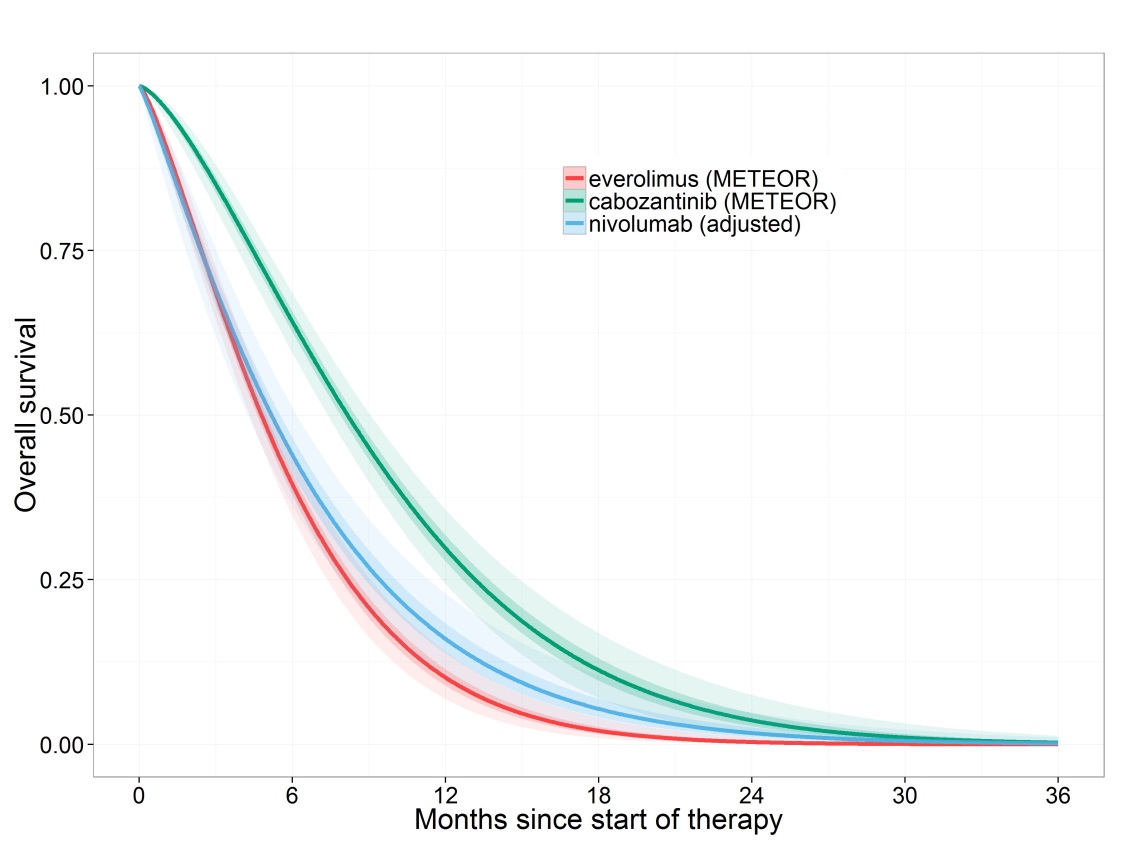 Fig 8. Averaged PFS over time derived from the Gompertz fixed-effects model, adjusted to the baseline from METEOR study, with shaded areas representing 95% credible intervals. 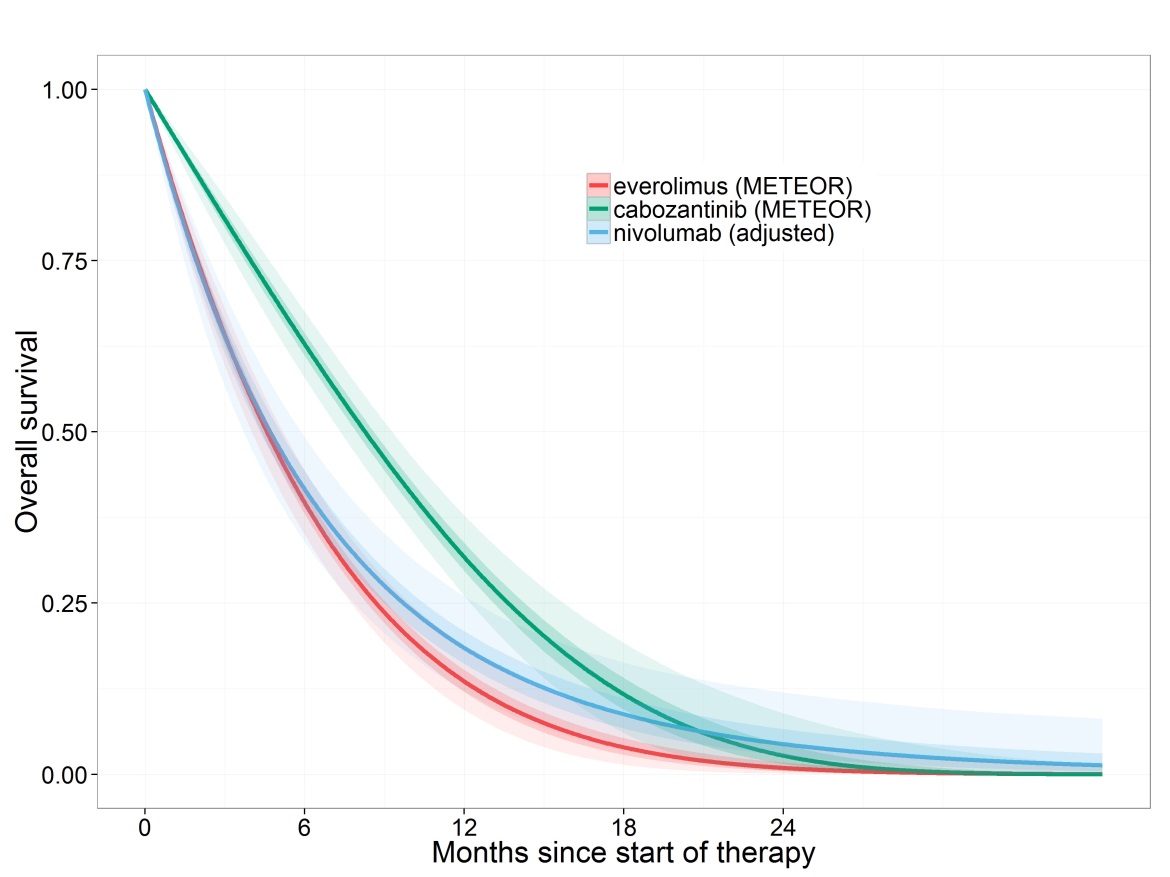 Fig 9. Averaged PFS over time derived from the Log-logistic fixed-effects model, adjusted to the baseline from METEOR study, with shaded areas representing 95% credible intervals. 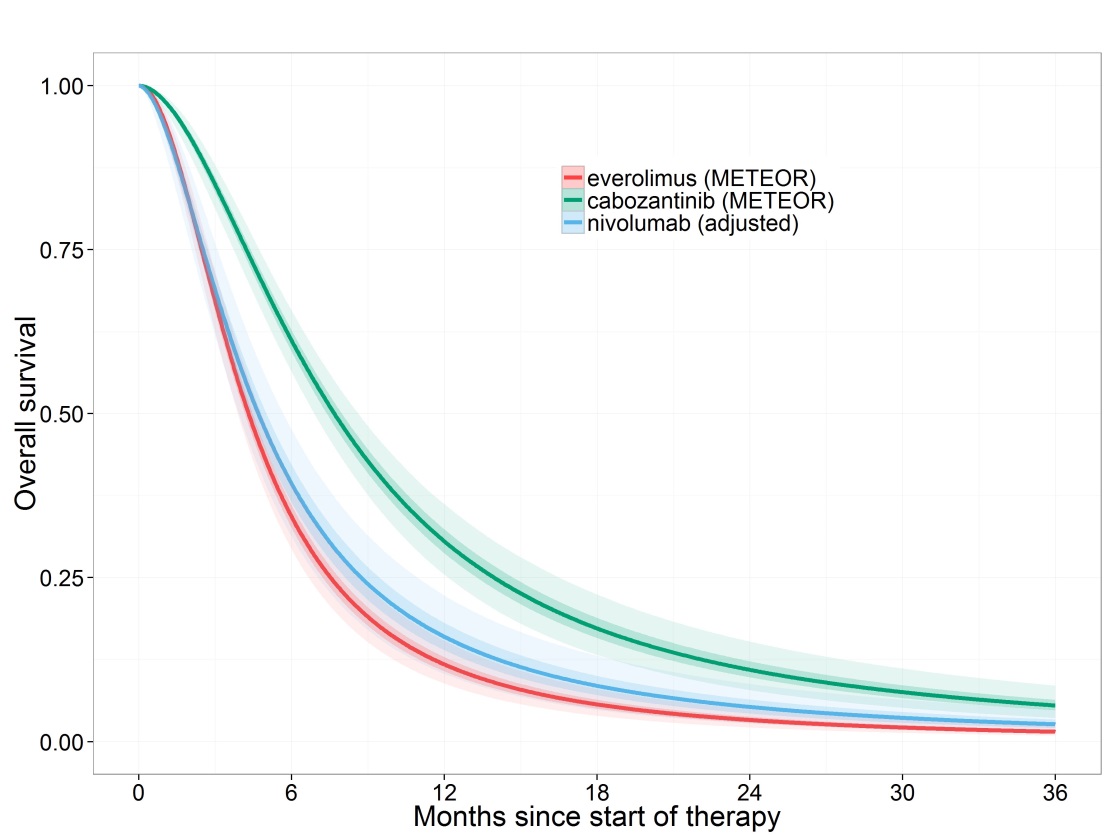 Fig 10. Averaged PFS over time derived from the exponential fixed-effects model, adjusted to the baseline from METEOR study, with shaded areas representing 95% credible intervals. 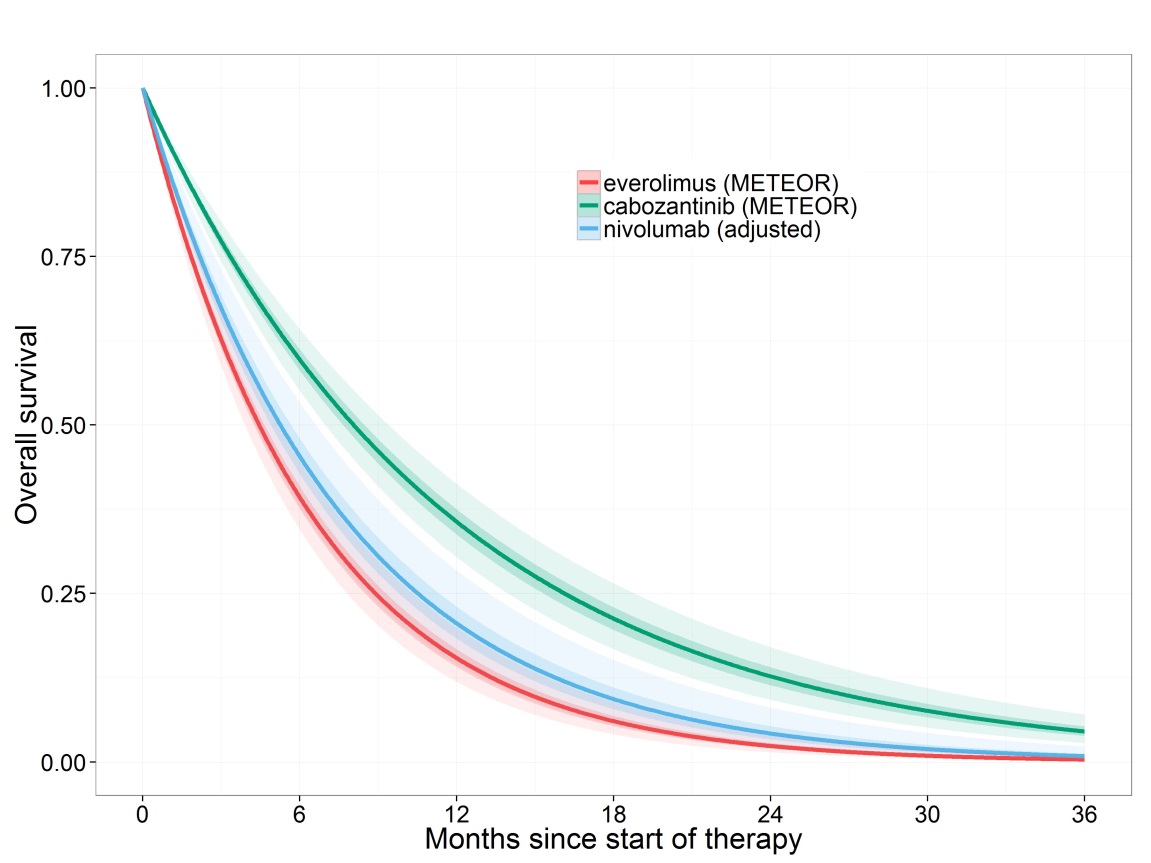 Fig 11. Averaged OS over time derived from the lognormal fixed-effects model, adjusted to the baseline from METEOR study, with shaded areas representing 95% credible intervals.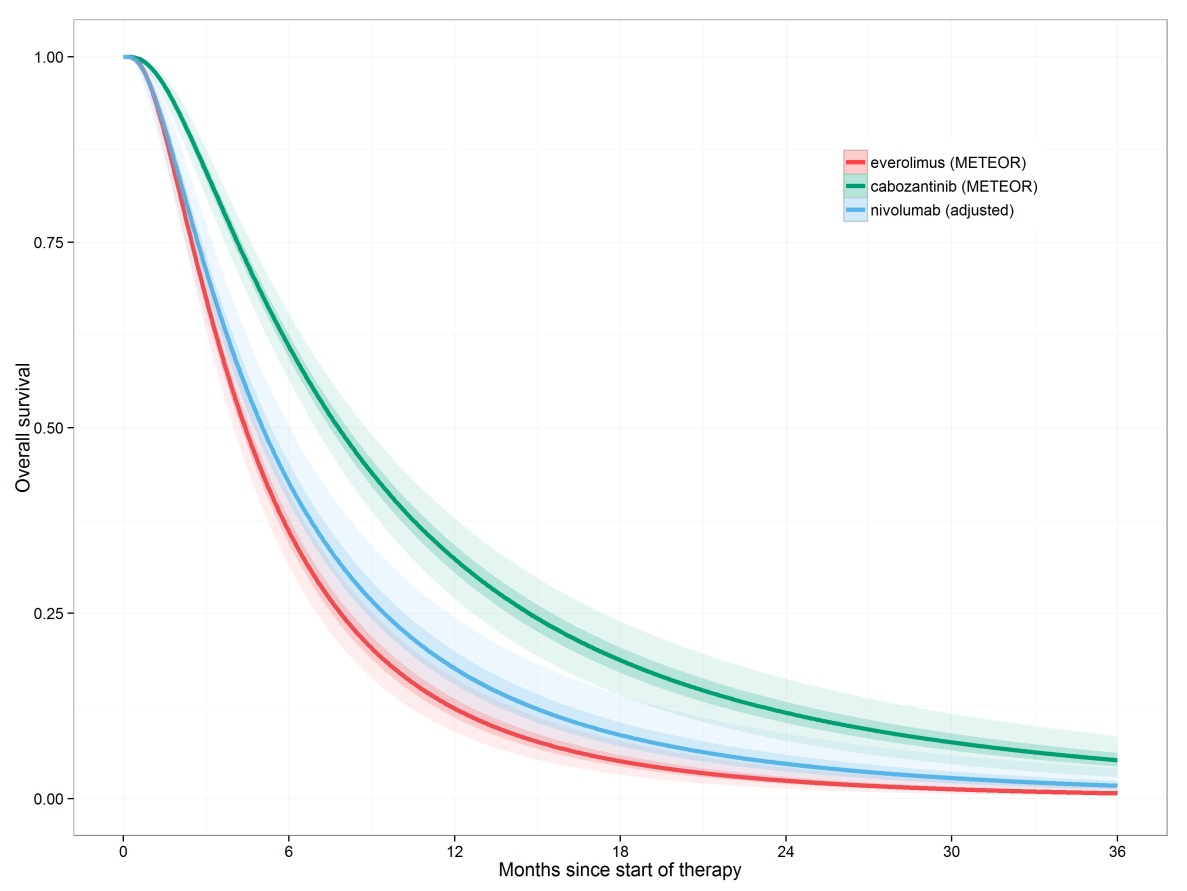 Fig 12. Averaged OS over time derived from the Weibull fixed-effects model, adjusted to the baseline from METEOR study, with shaded areas representing 95% credible intervals.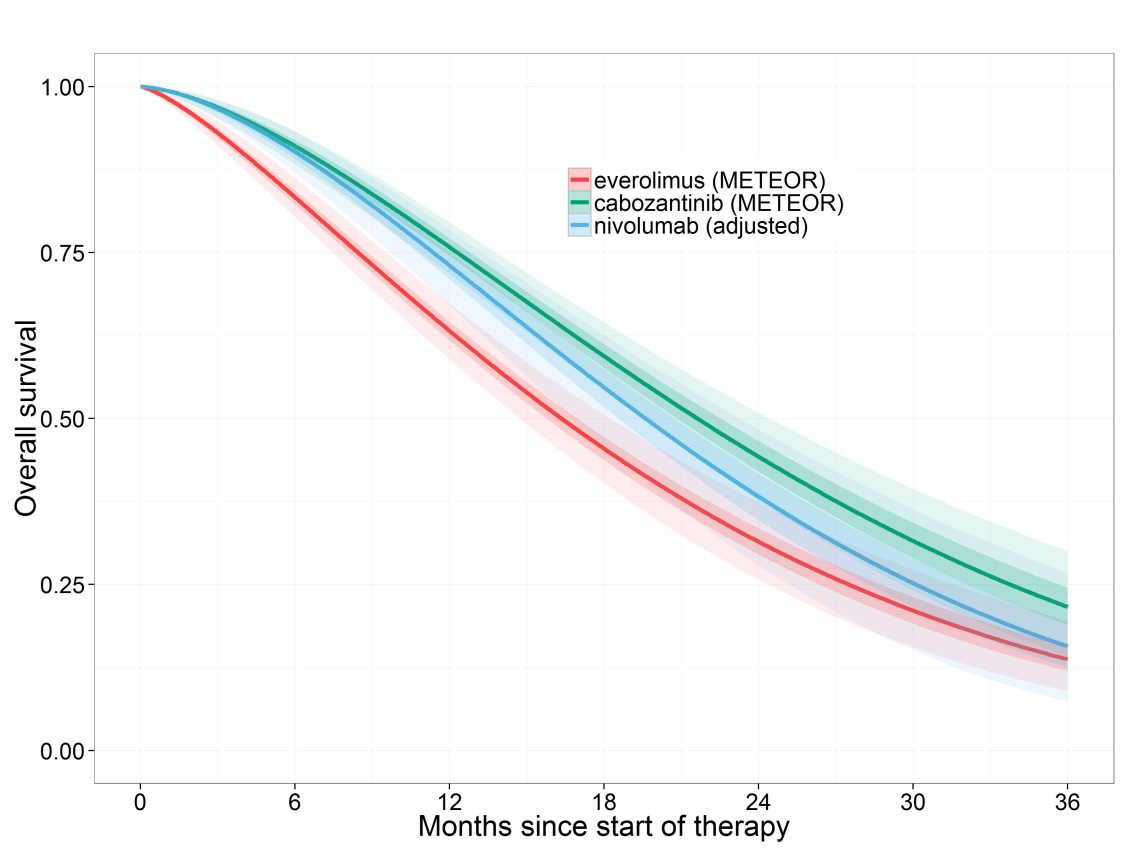 Fig 13. Averaged OS curves over time derived from the Gompertz fixed-effects model, adjusted to the baseline from METEOR study, with shaded areas representing 95% credible intervals. 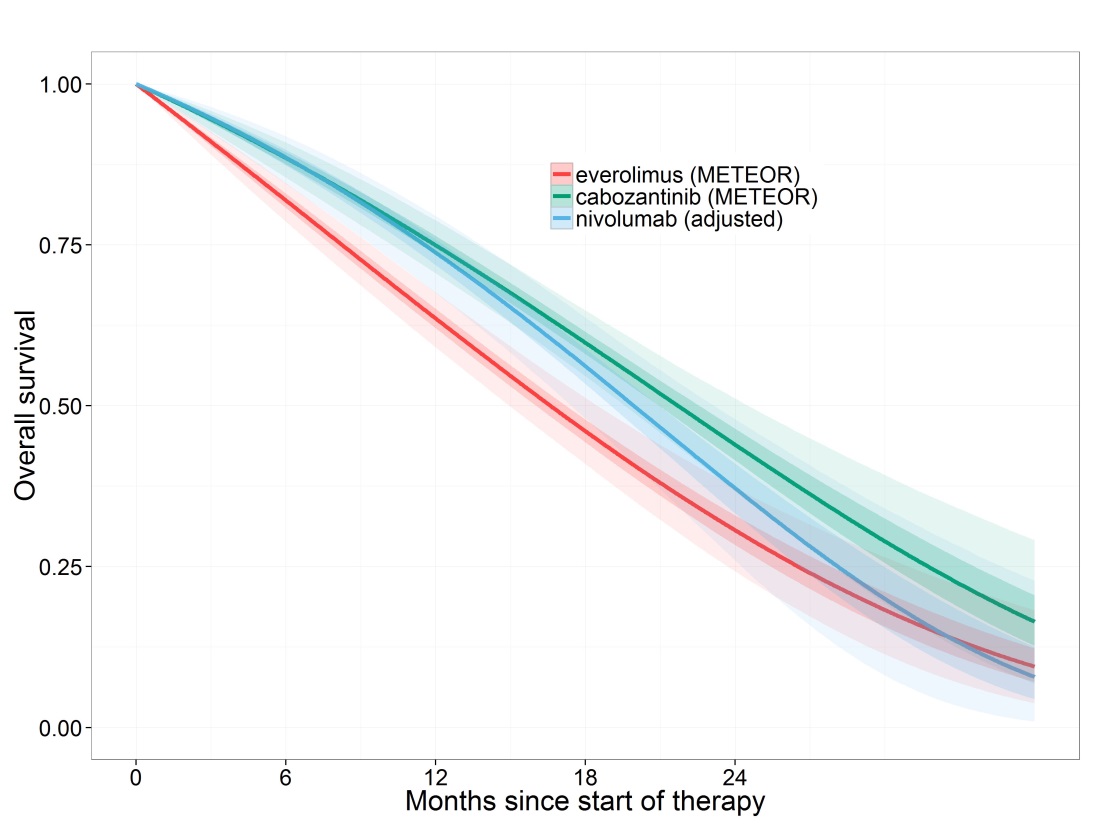 Fig 14. Averaged OS curves over time derived from the Log-logistic fixed-effects model, adjusted to the baseline from METEOR study, with shaded areas representing 95% credible intervals. 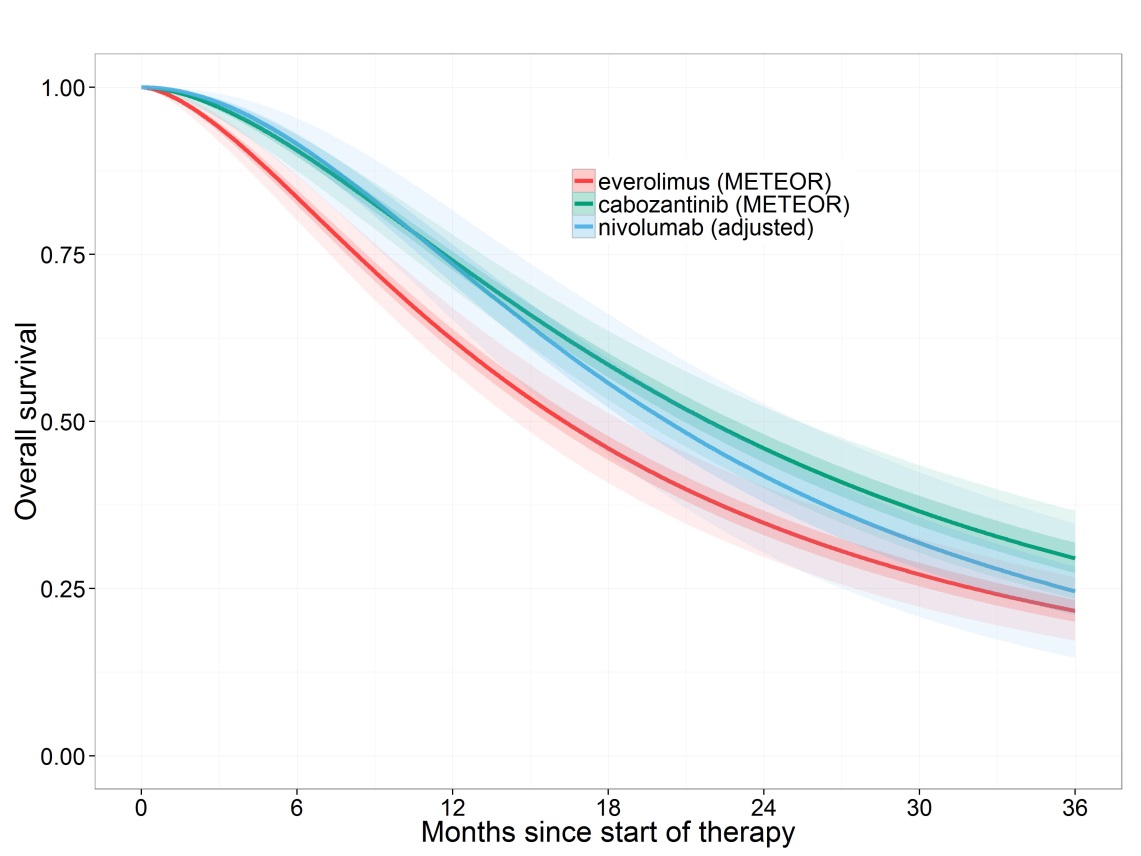 Fig 15. Averaged OS curves over time derived from the exponential fixed-effects model, adjusted to the baseline from METEOR study, with shaded areas representing 95% credible intervals. 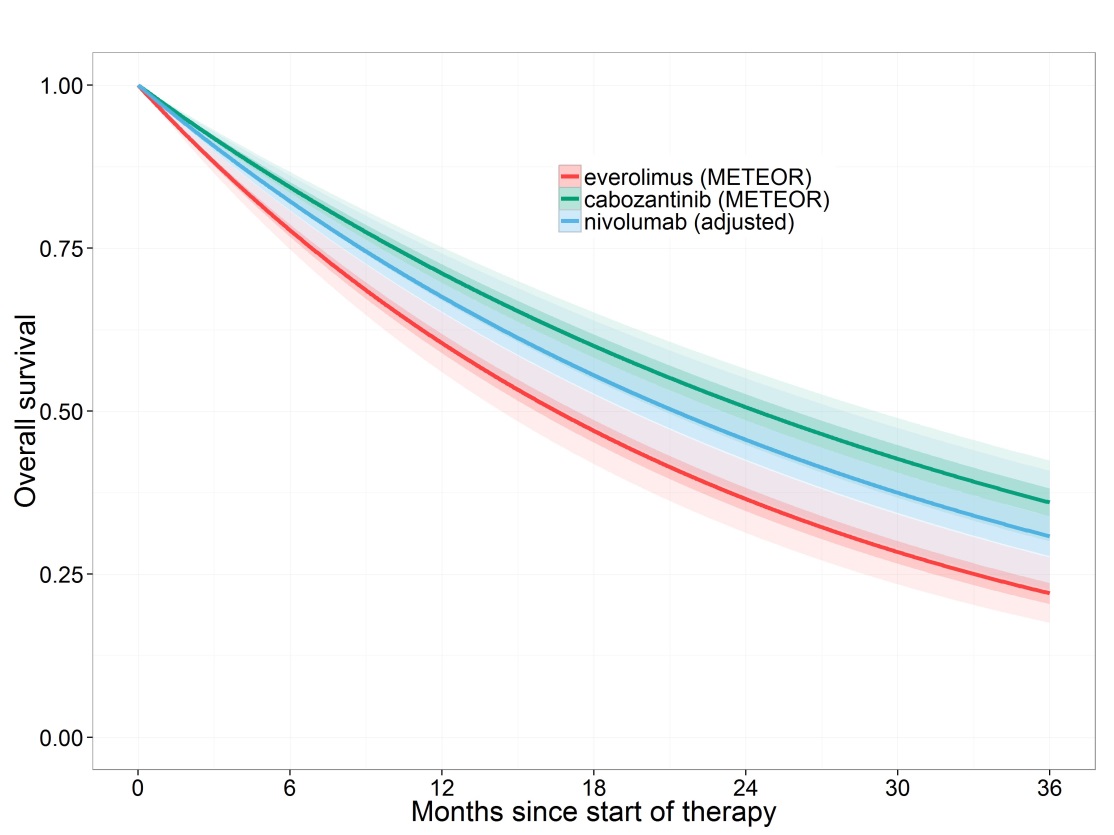 Fig 16. Averaged OS curves over time derived from the lognormal fixed-effects model, adjusted to the baseline from METEOR study, with shaded areas representing 95% credible intervals. 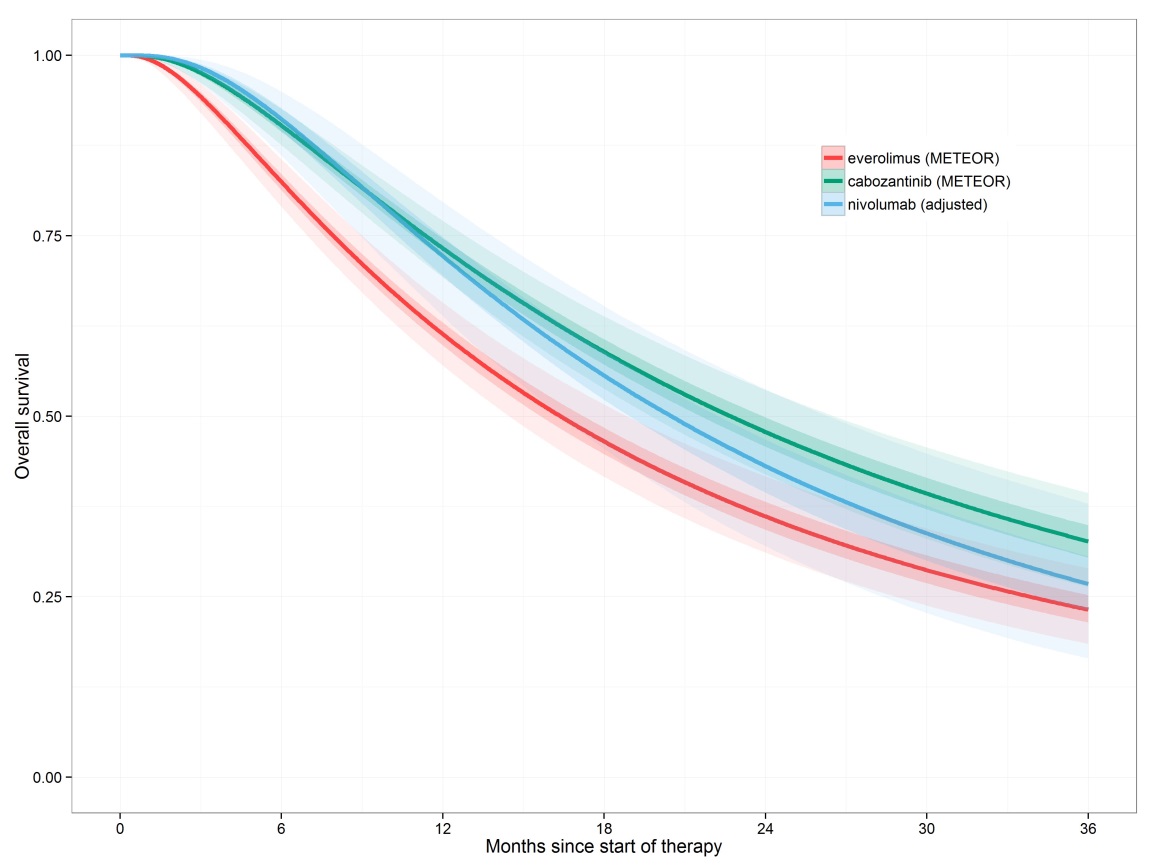 OSOSPFSPFSWeibullDistribution parametersScale  (95% credible intervals)Shape  (95% credible intervals)Scale  (95% credible intervals)Shape  (95% credible intervals)WeibullEverolimus0.017 (0.011, 0.024)1.334 (1.190, 1.491)0.090 (0.070, 0.117)1.300 (1.173, 1.423)WeibullCabozantinib0.006 (0.003, 0.011)1.559 (1.337, 1.796)0.033 (0.022, 0.050)1.449 (1.264, 1.632)WeibullNivolumab0.006 (0.002, 0.011)1.618 (1.387, 1.901)0.104 (0.069, 0.158)1.152 (0.973, 1.337)GompertzDistribution parametersShape  (95% CI)Scale  (95% CI)Shape  (95% CI)Scale  (95% CI)GompertzEverolimus0.030 (0.024, 0.037)0.039 (0.017, 0.061)0.143 (0.120, 0.173)0.024 (-0.017, 0.061)GompertzCabozantinib0.017 (0.013, 0.024)0.051 (0.023, 0.077)0.064 (0.049, 0.081)0.063 (0.023, 0.102)GompertzNivolumab0.016 (0.010, 0.025)0.068 (0.033, 0.104)0.152 (0.115, 0.203)-0.014 (-0.064, 0.035)Log-logisticDistribution parametersScale  (95% CI)Shape  (95% CI)Scale  (95% CI)Shape  (95% CI)Log-logisticEverolimus0.011 (0.006, 0.018)1.623 (1.439, 1.829)0.057 (0.040, 0.078)1.964 (1.772, 2.176)Log-logisticCabozantinib0.005 (0.002, 0.010)1.740 (1.478, 2.004)0.024 (0.015, 0.038)1.832 (1.598, 2.067)Log-logisticNivolumab0.003 (0.001, 0.008)1.963 (1.587, 2.441)0.065 (0.036, 0.105)1.771 (1.504, 2.093)Log-normalDistribution parametersLocation  (95% CI)Scale  (95% CI)Location  (95% CI)Scale  (95% CI)Log-normalEverolimus2.799 (2.672, 2.936)1.079 (0.969, 1.214)1.486 (1.385, 1.591)0.858 (0.784, 0.947)Log-normalCabozantinib3.124 (2.982, 3.279)1.027 (0.906, 1.168)2.054 (1.940, 2.173)0.941 (0.840, 1.056)Log-normalNivolumab3.024 (2.796, 3.271)0.911 (0.753, 1.109)1.619 (1.452, 1.797)0.930 (0.807, 1.077)ExponentialDistribution parametersRate  (95% CI)Rate  (95% CI)Rate  (95% CI)Rate  (95% CI)ExponentialEverolimus0.042 (0.036, 0.048)0.042 (0.036, 0.048)0.156 (0.135, 0.177)0.156 (0.135, 0.177)ExponentialCabozantinib0.028 (0.024, 0.033)0.028 (0.024, 0.033)0.086 (0.074, 0.099)0.086 (0.074, 0.099)ExponentialNivolumab0.033 (0.025, 0.041)0.033 (0.025, 0.041)0.131 (0.105, 0.161)0.131 (0.105, 0.161)